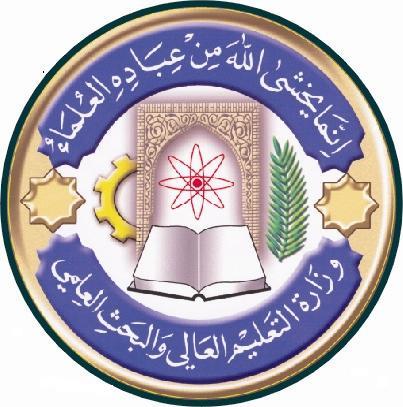 جدول الدروس الاسبوعيجدول الدروس الاسبوعي	اتوقيع الاستاذ :		Marwa			توقيع رئيس القسم :الاسممروة شاكر كاظم مروة شاكر كاظم مروة شاكر كاظم مروة شاكر كاظم مروة شاكر كاظم البريد الالكتروني marwa-law@sa-uc.edu.iq marwa-law@sa-uc.edu.iq marwa-law@sa-uc.edu.iq marwa-law@sa-uc.edu.iq marwa-law@sa-uc.edu.iqاسم المادةالنظم السياسية النظم السياسية النظم السياسية النظم السياسية النظم السياسية الهدف العام للمقررشرح وتبسيط مفاهيم الأنظمة السياسية وتحديد أهم الفروقات بينها من خلال معرفة نظم الحكم ونظم الانتخاب والديمقراطيات المختلفة. شرح وتبسيط مفاهيم الأنظمة السياسية وتحديد أهم الفروقات بينها من خلال معرفة نظم الحكم ونظم الانتخاب والديمقراطيات المختلفة. شرح وتبسيط مفاهيم الأنظمة السياسية وتحديد أهم الفروقات بينها من خلال معرفة نظم الحكم ونظم الانتخاب والديمقراطيات المختلفة. شرح وتبسيط مفاهيم الأنظمة السياسية وتحديد أهم الفروقات بينها من خلال معرفة نظم الحكم ونظم الانتخاب والديمقراطيات المختلفة. شرح وتبسيط مفاهيم الأنظمة السياسية وتحديد أهم الفروقات بينها من خلال معرفة نظم الحكم ونظم الانتخاب والديمقراطيات المختلفة. الأهداف الخاصة١-معرفة أنظمة الحكم المختلفة. ٢-تحديد أهم أنواع الديمقراطيات.٣-دراسة مختلف نظم الانتخاب.4-معرفة الأنظمة السياسية المختلفة.5- دراسة الأحزاب السياسية وأنواعها. ١-معرفة أنظمة الحكم المختلفة. ٢-تحديد أهم أنواع الديمقراطيات.٣-دراسة مختلف نظم الانتخاب.4-معرفة الأنظمة السياسية المختلفة.5- دراسة الأحزاب السياسية وأنواعها. ١-معرفة أنظمة الحكم المختلفة. ٢-تحديد أهم أنواع الديمقراطيات.٣-دراسة مختلف نظم الانتخاب.4-معرفة الأنظمة السياسية المختلفة.5- دراسة الأحزاب السياسية وأنواعها. ١-معرفة أنظمة الحكم المختلفة. ٢-تحديد أهم أنواع الديمقراطيات.٣-دراسة مختلف نظم الانتخاب.4-معرفة الأنظمة السياسية المختلفة.5- دراسة الأحزاب السياسية وأنواعها. ١-معرفة أنظمة الحكم المختلفة. ٢-تحديد أهم أنواع الديمقراطيات.٣-دراسة مختلف نظم الانتخاب.4-معرفة الأنظمة السياسية المختلفة.5- دراسة الأحزاب السياسية وأنواعها. الكتب المنهجيةكتاب الأنظمة السياسية د. حميد حنون خالدكتاب الأنظمة السياسية د. حميد حنون خالدكتاب الأنظمة السياسية د. حميد حنون خالدكتاب الأنظمة السياسية د. حميد حنون خالدكتاب الأنظمة السياسية د. حميد حنون خالدالمصادر الخارجيةالنظم السياسية العربية والاتجاهات الحديثة في دراستهاحسنين توفيق إبراهيمالنظم السياسية العربية والاتجاهات الحديثة في دراستهاحسنين توفيق إبراهيمالنظم السياسية العربية والاتجاهات الحديثة في دراستهاحسنين توفيق إبراهيمالنظم السياسية العربية والاتجاهات الحديثة في دراستهاحسنين توفيق إبراهيمالنظم السياسية العربية والاتجاهات الحديثة في دراستهاحسنين توفيق إبراهيمتقديرات الفصلالفصل الدراسي الأول١٥الفصل الدراسي الثاني١٥الامتحانات اليومية٥الحضور٥الامتحان النهائيتقديرات الفصل٦٠معلومات اضافية.1أنواع الحكومات استنادا الى وسيلة إسناد السلطة. 16تكوين هيئة الناخبين. 2نظم الحكم الفردية. 17الإجراءات التمهيدية للانتخابات. 3النظم الملكية. 18نظم الانتخاب. 4النظم الديكتاتورية. 19أنواع النظم السياسية استنادا الى مبدأ الفصل بين السلطات. 5خصائص النظام الديكتاتوري. 20مفهوم مبدأ الفصل بين السلطات وتطوره. 6تقييم النظام الديكتاتوري.21مبدأ التدرج بين السلطات. 7نظم الحكم الديمقراطية. 22أنواع النظم السياسية. 8مفهوم الديمقراطية. 23النظام البرلماني. 9صور الديمقراطية. 24النظام الرئاسي. 10الديمقراطية المباشرة. 25حكومة الجمعية( النظام المجلسي). 11الديمقراطية النيابية( النظام النيابي)26النظام المختلط. 12خصائص النظام النيابي. 27الدولة القانونية13الديمقراطية شبه المباشرة. 28مفهوم الدولة القانونية وأساس خضوعها للقانون  14الانتخاب – تكييفه القانوني وصوره المختلفة29الأحزاب السياسية. 15التكييف القانوني للانتخاب 30أنواع النظم الحزبية. 